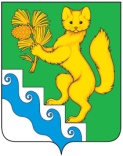 АДМИНИСТРАЦИЯ БОГУЧАНСКОГО РАЙОНАПОСТАНОВЛЕНИЕ20. 07. 2021	                              с. Богучаны		  	        №  603 - пОб   утверждении   Положения  о  порядке  обеспечения  условий  для развития   физической    культуры   и    массового   спорта   на     территории муниципального   образования   Богучанский    район.В соответствии с частью 9 статьи 20 Федерального закона от 04.12.2007 N 329-ФЗ «О физической культуре и спорте в Российской Федерации», с пунктом 14 части 1 статьи 14 Федерального  закона от 06.10.2003 № 131-ФЗ «Об общих принципах организации местного самоуправления в Российской Федерации», руководствуясь статьями 7, 8, 47 Устава Богучанского района,ПОСТАНОВЛЯЮ:      1. Утвердить Положение о порядке и обеспечения условий для развития физической культуры и спорта на территории муниципального   образования   Богучанский    район.      2. Контроль за исполнением настоящего постановления возложить на заместителя Главы Богучанского района по социальным вопросам И.М.Брюханова      3. Настоящее постановление вступает в силу со дня, следующего за днем опубликования в Официальном вестнике Богучанского района. Глава Богучанского района 				В. Р. СаарПриложение к постановлению администрацииБогучанского районаот «20» июля  2021  N 603-пПОЛОЖЕНИЕ О ПОРЯДКЕ ОБЕСПЕЧЕНИЯ УСЛОВИЙ ДЛЯ РАЗВИТИЯ ФИЗИЧЕСКОЙ КУЛЬТУРЫ И МАССОВОГО СПОРТА МУНИЦИПАЛЬНОГО ОБРАЗОВАНИЯ БОГУЧАНСКИЙ РАЙОН1.1. Настоящее  Положение о порядке обеспечения условий для развития  на территории муниципального образования Богучанский район физической культуры и массового спорта (далее – Положение) разработано в соответствии с Федеральным законом от 06.10.2003 № 131-ФЗ « Об общих принципах организации местного самоуправления в Российской Федерации», Федеральным законом от 04.12.2007 № 329-ФЗ «О физической культуре и спорте в Российской Федерации»,  статьями 7, 8, 47 Устава Богучанского района, с целью определения условий для развития на территории муниципального образования Богучанский район физической культуры и массового спорта 1.2. Основными задачами в сфере развития физической культуры и массового спорта являются:- популяризация физической культуры и спорта среди различных групп населения;- организация проведения официальных физкультурных мероприятий и спортивных мероприятий, а также организация физкультурно-спортивной работы граждан;- укрепление материально-технической базы для занятий граждан физической культурой и спортом;- осуществление иных установленных в соответствии с законодательством Российской Федерации и уставом муниципального образования Богучанский район полномочий.1.3. Деятельность органов местного самоуправления в сфере обеспечения условий для развития физической культуры и массового спорта на территории муниципального образования Богучанский район основывается на следующих принципах:- обеспечение права каждого на свободный доступ к физической культуре и спорту как необходимым условиям развития физических, интеллектуальных и нравственных способностей личности, права на занятия физической культурой и спортом для всех категорий граждан и групп населения; - обеспечение безопасности жизни и здоровья лиц, занимающихся физической культурой и спортом, а также участников и зрителей физкультурных мероприятий и спортивных мероприятий;- содействие развитию физической культуры и спорта инвалидов, лиц с органиченными возможностями здоровья и других групп населения, нуждающихся в повышенной социальной защите;- содействие развития всех видов и составных частей спорта, с учетом уникальности спорта, его социальной и образовательной функций, а также специфики его структуры, основанной на добровольности его субъектов;- взаимодействия с органами государственной власти, общественными спортивными организациями, юридическими и физическими лицами, осуществляющими деятельность, направленную на пропаганду и развитие физической культуры и массового спорта.1.4. Основные направления деятельности в развитии физической культуры и массового спорта являются:- создание эффективной системы физкультурно-оздоровительной и спортивно-массовой работы среди населения;- формирование муниципальной политики в сфере физической культуры и массового спорта;- проведение массовых  физкультурно-оздоровительных и спортивных соревнований;- стимулирование привлечения инвестиций на развитие физической культуры и массового спорта;- развитие инфраструктуры  (муниципальных спортивных сооружений, центров подготовки, спортивных баз и др.) для занятий физической культурой и массовым спортом;- подготовка кадров и повышение квалификации работников сферы физическая культура и спорт.1.5. Полномочия органов местного самоуправления в области физической культуры и спорта:1) определение основных задач и направлений развития физической культуры и массового спорта с учётом местных условий и возможностей, принятие и реализация местных программ развития физической культуры и спорта;2) развитие школьного спорта и массового спорта;3) присвоение спортивных разрядов и квалификационных категорий спортивных судей в соответствии со статьёй 22 Федерального закона № 329-ФЗ;4) популяризация физической культуры и спорта среди различных групп населения;5) организация проведения муниципальных официальных физкультурных мероприятий и спортивных мероприятий, а также организация физкультурно-спортивной работы по месту жительства граждан;6) утверждение и реализация календарных планов физкультурных мероприятий и спортивных мероприятий, в том числе включающих в себя физкультурные мероприятия и спортивные мероприятия по реализации комплекса ГТО;7) организация медицинского обеспечения официальных физкультурных мероприятий  и спортивных мероприятий муниципального образования Богучанский район;8) содействие обеспечению общественного порядка и общественной безопасности при проведении на территории муниципального образования Богучанский район официальных физкультурных мероприятий и спортивных мероприятий;9) осуществление контроля за соблюдением организациями, созданными муниципальным образованием Богучанский район и осуществляющими спортивную подготовку, федеральных стандартов спортивной подготовки в соответствии с законодательством Российской Федерации;10) развитие детско-юношеского спорта в целях создания условий для подготовки спортивных сборных команд муниципального образования Богучанский район и участие в обеспечении подготовки спортивного резерва для спортивных сборных команд Красноярского края;11) наделение некоммерческих организаций правом по оценке выполнения нормативов испытаний (тестов) комплекса ГТО;12) осуществление иных установленных в соответствии с законодательством  Российской Федерации и уставом муниципального образования Богучанский район.1.6. Органы местного самоуправления также имеют право:1) утверждать порядок формирования спортивных сборных команд муниципального образования Богучанский район, осуществлять их обеспечение;2) участвовать в организации и проведении межмуниципальных спортивных соревнований и тренировочных мероприятий спортивных сборных команд проводимых на территории  муниципального образования Богучанский район;3) оказывать содействие субъектам физической культуры и спорта осуществлять свою деятельность на территории муниципального образования Богучанский район;4) создавать центры тестирования по выполнению нормативов испытаний (тестов) комплеса ГТО (далее - центры тестирования) в форме некоммерческих организаций;5) оказывать содействие развитию физической культуры и спорта инвалидов, лиц с ограниченными возможностями здоровья, адаптивной физической культуры и адаптивного спорта.1.7. Деятельность органов местного самоуправления по обеспечению условий для развития на территории муниципального образования Богучанский район физической культуры и массового спорта и проведение физкультурно-оздоровительных и спортивных мероприятий осуществляется за счёт средств местного бюджета, иных предусмотрены законодательством Российской Федерации источников финансирования.1.8. К расходным обязательствам муниципального образования Богучанский район относятся:1) обеспечение условий для развития на территории муниципального образования Богучанский район физической культуры, школьного спорта и массового спорта;2) организация проведения муниципальных официальных физкультурных мероприятий и спортивных мероприятий;3) обеспечение условий для реализации комплекса ГТО в соответствии с Федеральным законом № 329-ФЗ; 	4) обеспечение мер иных мер для развития физической культуры, школьного спорта и массового спорта, в том числе предусмотренных настоящим Федеральным законом